Town of Scituate 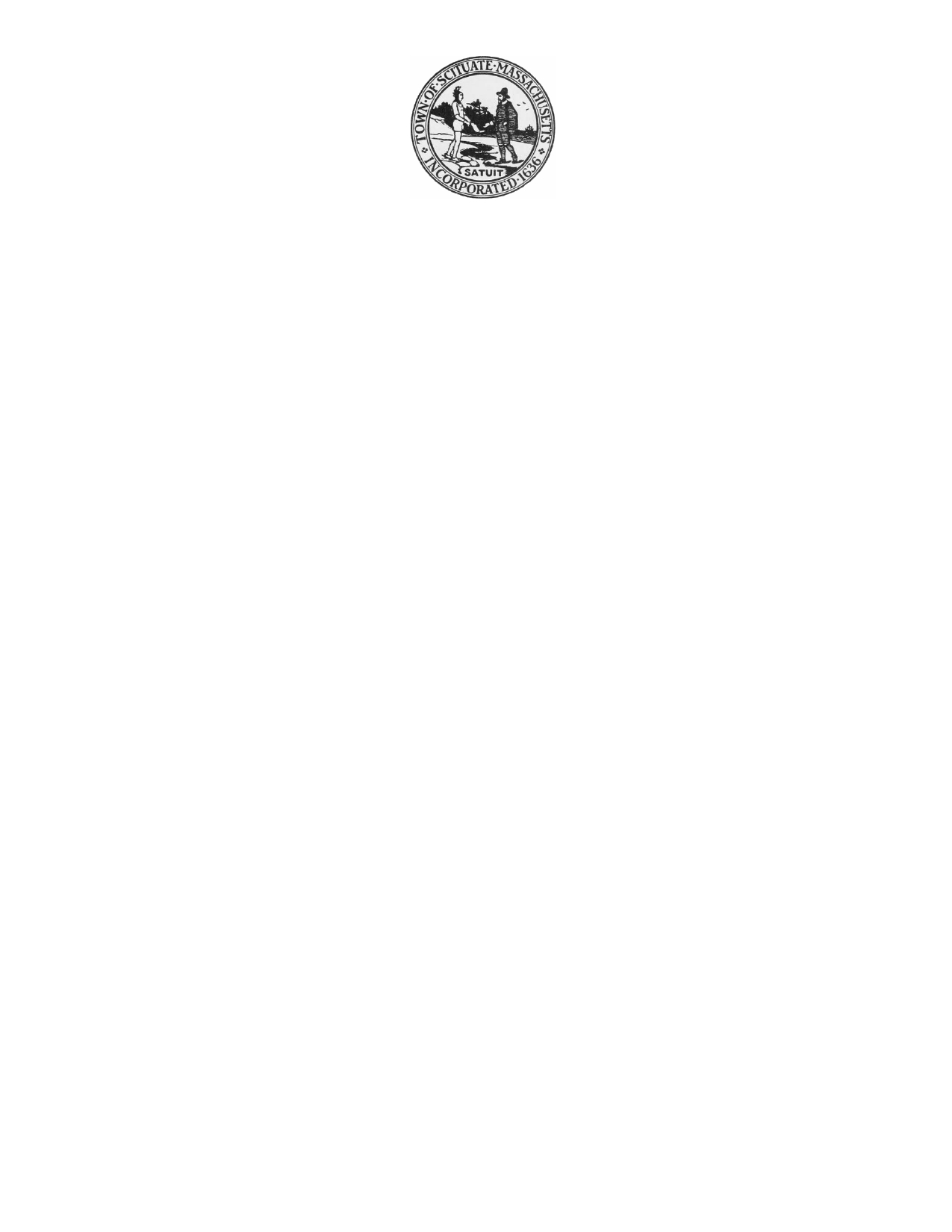                                          600 Chief Justice Cushing Highway              Scituate, MA 02066               www.scituatema.govScituate CPC est.2002COMMUNITY PRESERVATION COMMITTEERESCHEDULEDCommunity Preservation CommitteeWednesday September 26th, 2018 - 7:00 p.m.Town Library – Large Conference RoomMeeting called to orderAcceptance of Agenda Discussion / Possible Vote(s): Sunset Road First Cliff propertyNew/old businessAdjournment